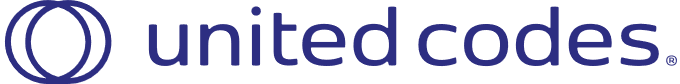 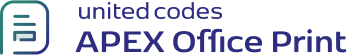 Demo to show the usage of Attach Tag in DOCX.
Included some reference files (using the “?insert …”):{?insert fileToInsert1}	{?insert fileToInsert2}	{?insert fileToInsert3} 